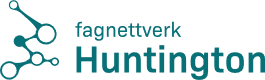 Referat fra videomøte i utviklingsgruppen mandag 27.08.18Konferanserom: meet.linda.royseth.lohne@vm.nhn.no Deltakere på møtet: Olaf – Prestheia, Jeanette – Grefsenlia, Trude – Knorrebakken, Astrid – Ranheim, Kristin – SSD, Linda, Nichola og Nina – Olaviken. Ordstyrer: OlafReferent: LindaSak 1Fylkesvise ansvarsområder/ansvarsfordeling mellom sentreneDet diskuteres litt rundt hvilke geografiske områder vi tenker at hvert enkelt senter skal «ha ansvar for».  Det diskuteres spesielt rundt fylkesgrenser mellom helse Sør-Øst og Midt Norge samt innad i Helse Sør-Øst. Det er for så vidt enighet om at nedslagsfeltet til hvert enkelt ressurssenter følger helseforetakene i Norge. Oppdelingen mellom Prestheia og Grefsenlia innad i Helse Sør – Øst er foreløpig at Prestheia følger opp Agder-fylkene og Telemark og at Grefsenlia følger opp de øvrige fylker i regionen. Ved kommunesammenslåingen i 2020 må vi gjerne se på dette på nytt.Det er for øvrig enighet i utviklingsgruppen om at vi til tross for denne inndelingen må være åpen for lokale tilpasninger etter kommunenes behov. Det viktigste er at alle får hjelp!Sak 2Ny brosjyreDiskusjon rundt nye brosjyrer. Det er ønske om å få laget elektroniske versjoner med ny logo som kan ligge på nettsiden til Fagnettverket og som vi kan trykke opp etter behov. Det har ikke ført frem å få tak i de opprinnelige filene som lå på den gamle nettsiden og vi beslutter å ikke bruke mer tid på dette. Trude sier seg villig til å forsøke å få laget til noen nye brosjyrer med ny logo. Hun forsøker å ha noen utkast ferdig til Wien, så går vi gjennom disse på møtet der nede.Sak 3Nettsiden – opplæringOpplæring ved Trude. Alle har fått en engangslenke på e-post hvor vi skal lage passord for å få tilgang til å redigere tekst på egne sider samt legge inn nye kurs/nettverkssamlinger osv.Innlogging gjøres helt nederst til venstre på nettsiden på det svarte feltet hvor det står med hvit skrift Fagnettverk Huntington (Logg inn). (Se bilde neste side)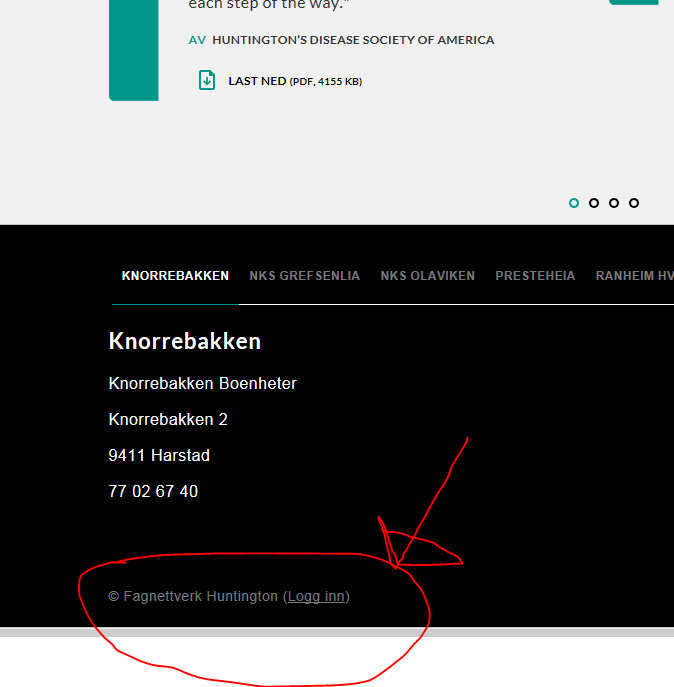 For å legge til nettverkssamlinger og innlegg m.m., velg snarveier og legg til innhold helt øverst til venstre etter at du har logget inn. Følg videre instruksjoner.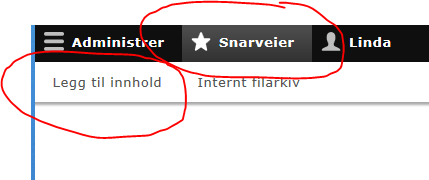 Trude trenger to e-post adresser til hver senter som hun kan gi tilgang til redigering av egen side.Ta kontakt med Trude dersom dere har spørsmål .Sak 4Konferansen i WienAlle ressurssentrene skal til EHDN konferansen i Wien. Noen kommer nedover på onsdagen, andre på torsdagen. Vi har et møte i utviklingsgruppen kl. 18.00 på Novotel Suites Hotel torsdag 13. september. Konferansen er fredag 14. sept. til søndag 16. sept.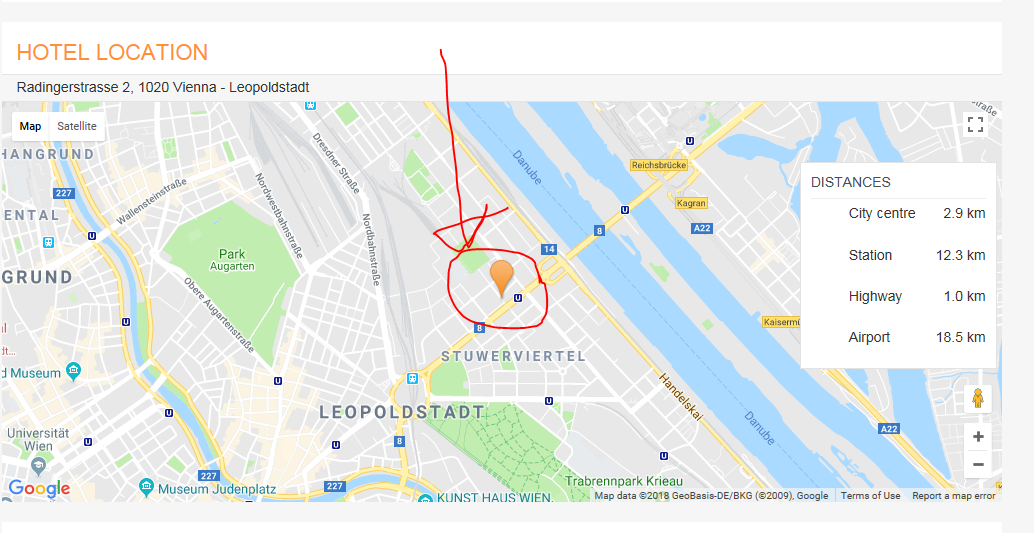 Saker meldt inn til Wien:-Nettsiden – første sak!-Brosjyrer – utkast-Brukermedvirkning i Fagnettverket-Forhåndssamtaler/ «den vanskelige samtalen»-Fordeling av oppgaver – Gardermoen møte i oktoberDersom dere har andre saker dere ønsker skal tas opp på møtet i Wien, send dem til Kristin.Ordstyrer i Wien: KristinReferent i Wien: AstridSak 5Høsten 2018 i Fagnettverket-Wien 14. – 16. september-Videomøte 15. oktober Utgår!-Harstad 31. okt. – 1. november-Gardermoen 19. og 20. novemberHarstad:31. oktober: møte i utviklingsgruppen kl. 13.00 – 17.00 på Thon Hotell1. november: Fagdag om palliasjon på Thon Hotell kl. 10.00 – 16.00Program for fagdagen:https://fagnettverkhuntington.no/arrangement/nordnorsk-fagdag-palliasjonAlle melder på deltakere via nettside.Sak 6Møte med Helsedirektoratet 19. og 20. novemberHer har vi begynt å fordele oppgaver. Ferdigstiller dette i Wien og videresender til Bodil Stokke.Sak 7Struktur i utviklingsgruppenVideomøte 27.08.18: Ordstyrer Olaf, referent LindaWien 13.09.18: Ordstyrer Kristin, referent AstridHarstad 31. oktober: Avtales i WienGardermoen 19. og 20.11.18: Avtales i WienSak 8Konferanse 2019Vi diskuterer litt frem og tilbake og er enige om at vi ikke går i gang med konferanse neste år da vi ikke har en avklart struktur på Fagnettverket enda.Det kommer forslag om å snakke med sentrale aktører i Sverige og Danmark  for å prøve å få til en rullering på Nordisk Konferanse slik at vi da holder konferanse hvert tredje år.Olaf tar kontakt med Carina i Sverige for å forhøre seg med henne. Undersøker også om de kommer til Wien.PS: Benedicte Skagen er tilbake fra permisjon 8. november